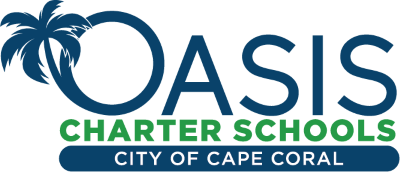 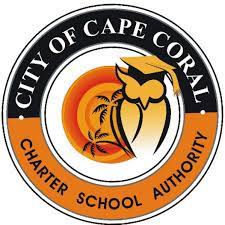 GB MEETING CANCELED – JANUARY 16, 2024Charter School Authority Governing Board MeetingScheduled for Tuesday, January 16, 2024, has been CANCELED.Due to inclement weather conditions and expected heavy rains,tonight's meeting has been canceled.The CSA Governing Board reconvenes at the Next Regular Meeting onTuesday, February 13, 2024, at 5:30p.m. at Oasis Elementary South - Cafeteria, 3415 Oasis Blvd., Cape Coral, FL   33914Thank you for your patience and understanding. Stay Safe!